Согласовано:							Утверждено:Зам.директора по ВР						Директор МОУ-СОШ №2__________Голоскокова Н.В.					_____________Чернявская Е.Д.31 августа 2017г.						31 августа 2017г.Годовой план работы школьного психолога Муниципальное бюджетное общеобразовательное учреждение – средняя общеобразовательная школа №2Педагог-психолог: Рогозина Ирина Геннадьевна2017-2018 учебный годЦель школы:- создание модели образовательного учреждения, имеющего позитивный имидж в микрорайоне и в городе в целом, конкурентно способного и привлекательного для родителей учащихся.Цели работы педагога-психолога:- создание условий благоприятной психологической атмосферы учебно-воспитательного процесса, саморазвития и самовоспитания учащихся, содействие воспитанию гармонично развитой личности;- психологическая поддержка развития личности школьника;- формирование нравственного иммунитета;- повышение уровня психологической грамотности учащихся, учителей и родителей.Задачи работы педагога-психолога:Начальная школа:- Психологическое сопровождение в рамках реализации ФГОС.- Определение готовности к обучению в школе.- Обеспечение адаптации к школе.- Повышение заинтересованности школьников к учебной деятельности.- Развитие познавательной и учебной мотивации.- Развитие самостоятельности и самоорганизации.- Формирование желания и «умения учиться».- Развитие творческих способностей.Основная школа:- Сопровождение перехода в основную школу.- Адаптация к новым условиям обучения.- Поддержка в решении задач личностного и ценностно-смыслового самоопределения и саморазвития.- Помощь в решении личностных проблем и проблем социализации.- Формирование жизненных навыков.- Помощь в построении конструктивных отношений с родителями и сверстниками.- Профилактика неврозов.- Профилактика девиантного поведения и наркозависимости.Старшая школа:- Помощь в профильной ориентации и профессиональном самоопределении.- Поддержка в решении экзистенциальных проблем (самопознание, поиск смысла жизни, достижение личной идентичности).- Развитие психосоциальной компетентности.- Профилактика девиантного поведения, наркозависимости.- Психологическая помощь в подготовке к ГИА и ЕГЭ.Направления деятельности педагога-психолога:- диагностическое;- коррекционно-развивающее;- консультационное;- просветительско-профилактическое.Система работы школьного психолога и социального педагога с учащимися «группы риска»: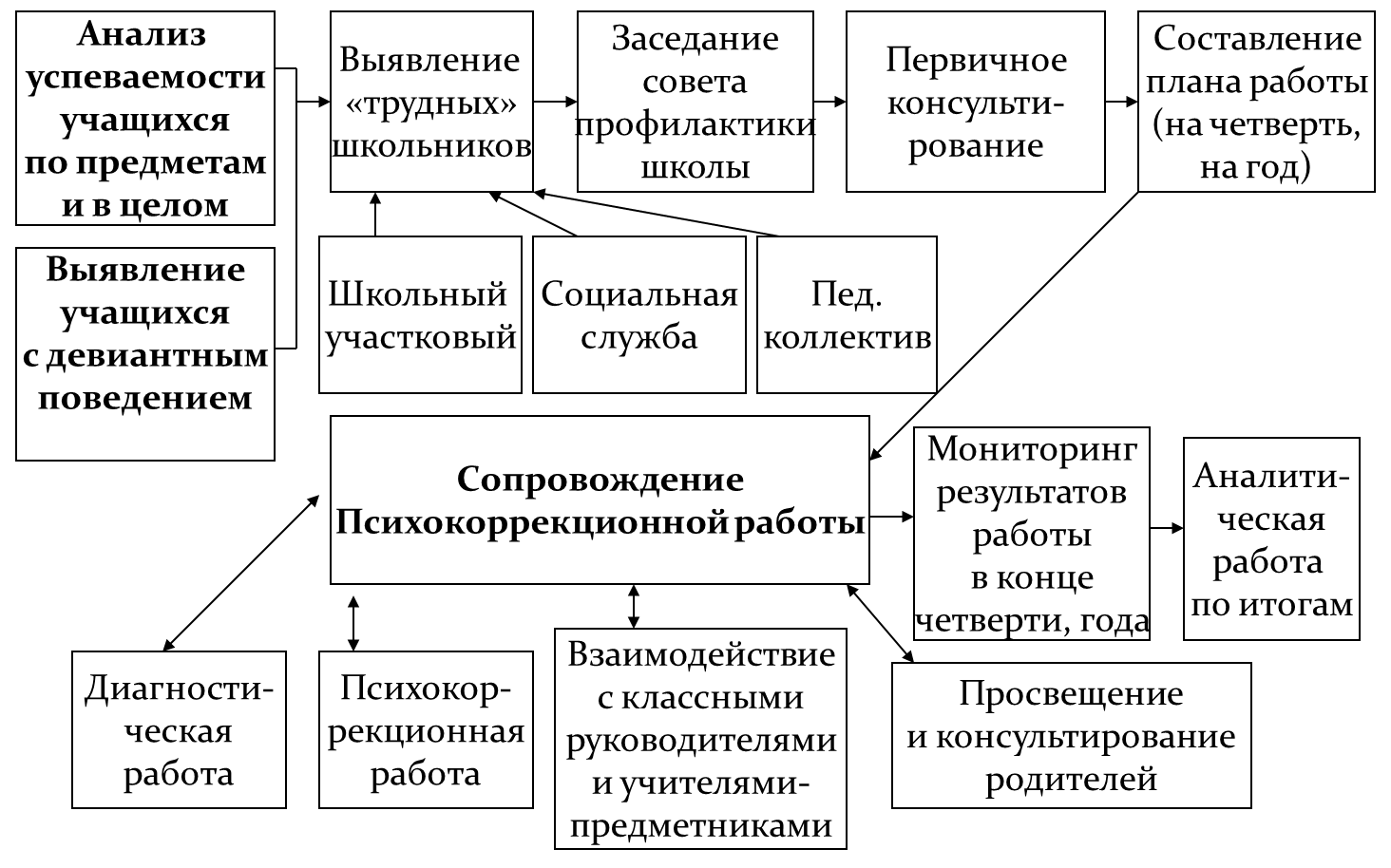 